North Hastings Children’s Services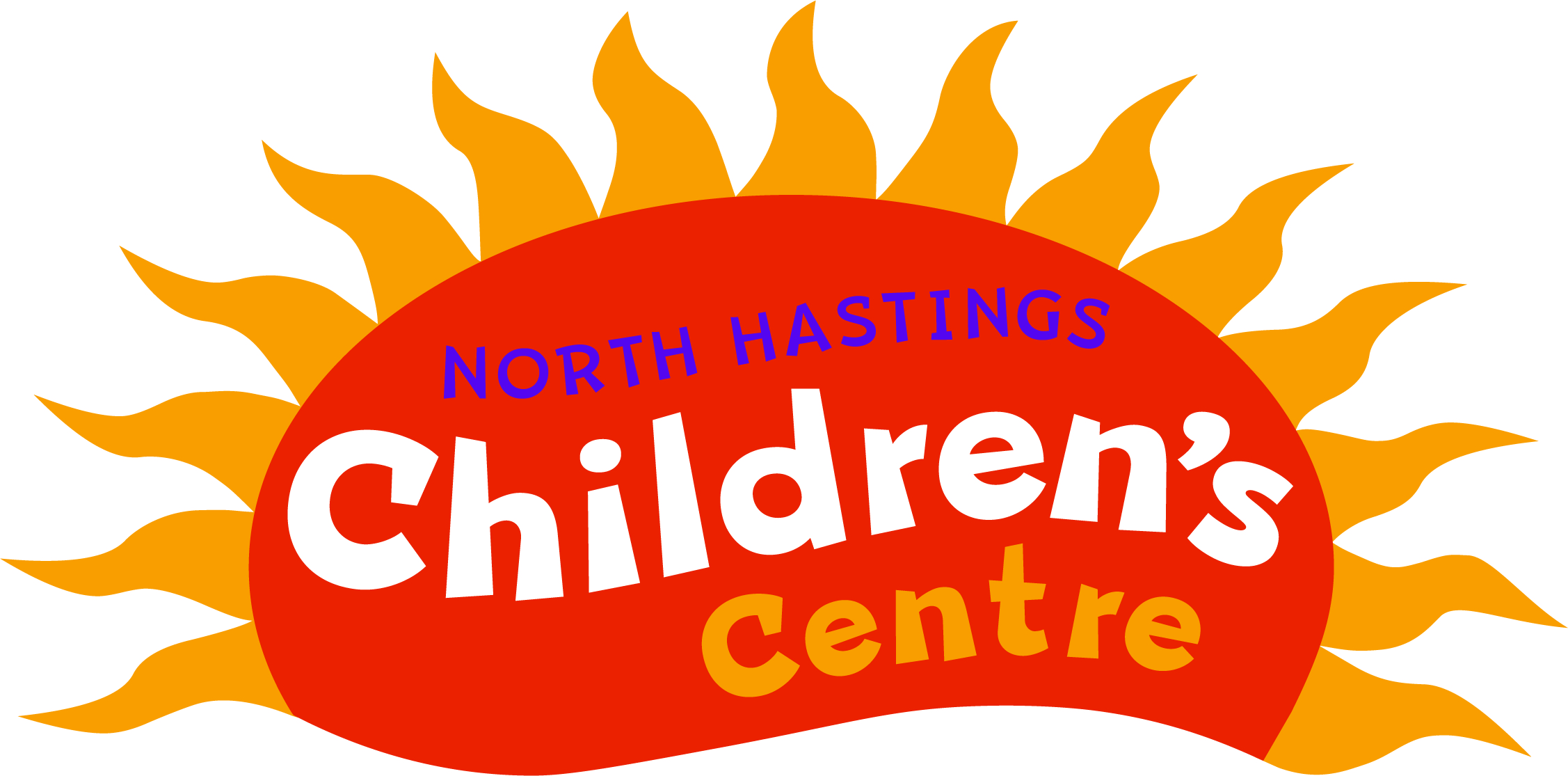 20 Hastings Heritage Way, Box 1232Bancroft, ON K0L 1C0SLEEP LOGPARENT’S INSTRUCTIONS: EXAMPLES: SPECIFIC STUFFIE, BLANKET, ETC.CHILD’S NAMEDATEPARENTS PREFERENCESPARENT’S SIGNATURE